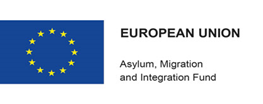 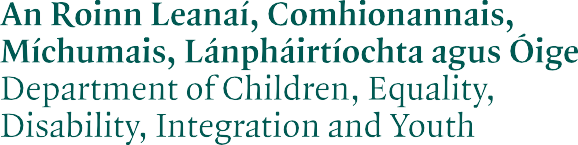 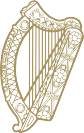 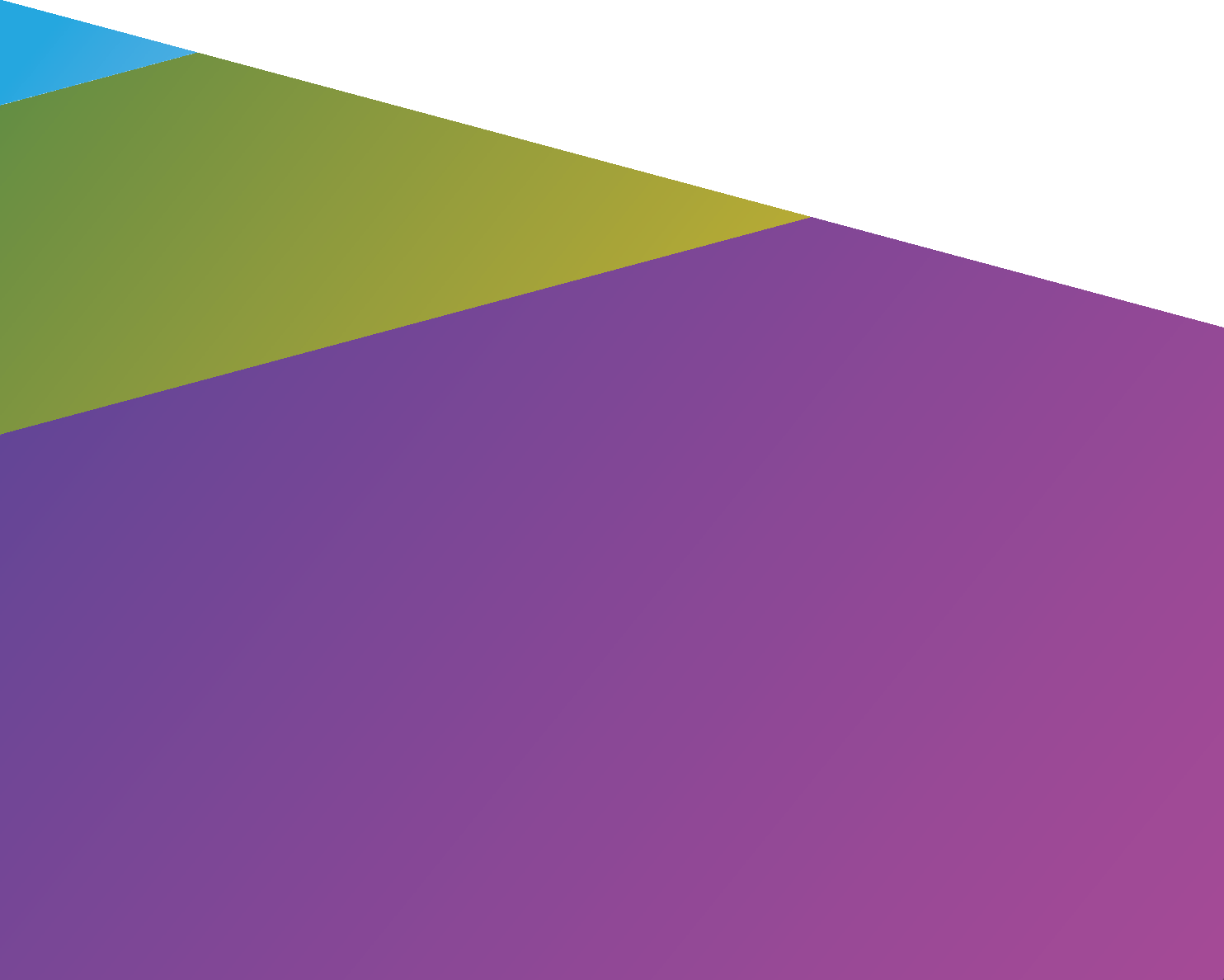 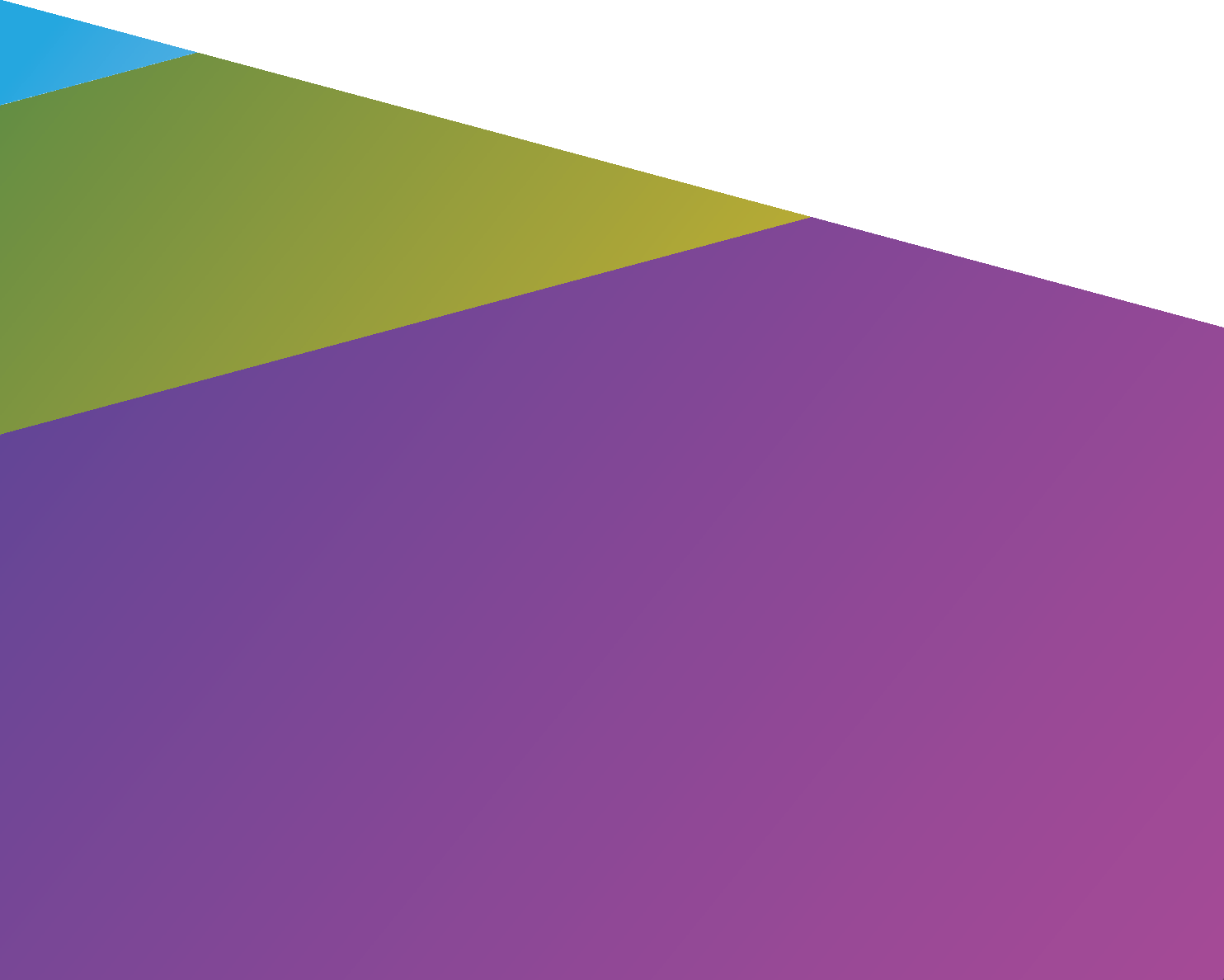 Community Sponsorship IrelandSettlement PlanDepartment of Children, Equality, Disability, Integration and Youthwww.gov.ie/dcediyWelcome!Sponsoring and welcoming a resettled refugee family to your community is a serious undertaking but with the right preparation and support you are sure to succeed and find the experience rewarding for all involved. The purpose of this Settlement Plan is to show that you as a Community Sponsorship Group are prepared to welcome and support a resettled family arriving under Community Sponsorship. It should provide a useful framework for your preparations, helping you to plan for the potential needs of a family coming to your community. In addition to ensuring access to key services and entitlements, your group will play a vital role in helping refugees to become self-reliant and to develop the capacity to participate fully in Irish life.You can use the questions as pointers to help you focus on different aspects of your preparation.Your Settlement Plan should outline the details of how your community sponsorship group will support the refugee family who will be resettled in your community. It will require you to detail how you propose to meet the outcomes and requirements outlined below under the various headings.
Remember, you are not alone; your Regional Support Organisation (RSO) will be on hand to answer any questions and to help you compile the plan. Your RSO will also review your completed Settlement Plan and required documents before sending them to the Irish Refugee Protection Programme at the Department of Children, Equality, Disability, Integration and Youth (DCEDIY) for approval. 
Important: before completing this form, please ensure that you read ‘Guidance for Sponsors’ Settlement Planning’. Please ensure that you understand the criteria and responsibilities to apply for approval before submitting the Settlement Plan. It is important to complete all sections of the plan as an incomplete plan will be returned and may cause a delay in the processing of your Settlement Plan. The Settlement Plan may also be shared with other organisations, such as UNHCR Ireland and the Irish Red Cross. Data ProtectionThe purpose of this policy is to provide a clear statement of the Department’s commitment to protect the rights and privacy of individuals in accordance with the Data Protection Acts. We place a high importance on the correct, lawful and fair handling of all personal data, respecting the legal rights, privacy and trust of all individuals with whom we deal or interact with.For full policy click here - Data Protection Policy PDF
Key factors you will need to identify in the plan:
Who in your group will do the tasks you have identified?How will you all fulfil your assigned roles?Where will the family live, the children go to school, etc.?When you are completing the plan please ensure you have addressed the full range of issues that will be needed to welcome, support and integrate a resettled refugee family in your community. This includes:A home of their own, of an acceptable standard, furnished and with adequate facilities.School places for the children.Appropriate translation and interpretation services, as required.Arrival day plans and a comprehensive welcome and support plan for the first week.Information for accessing Social Welfare Payments and eligibility for the Housing Assistance Payment (HAP) and information for access to financial support to the family until the Social Welfare payments are in place.Opening a bank account.Signing on with a GP, dentist and other medical services.English language training, both formal (ESOL training and qualifications) and informal (conversation sessions).In this plan you will need to show that you can deliver across all aspects of the resettlement process, from welcome to ongoing support and integration. You will need to show that members of the group have the relevant experience or expertise, or that you have linked with other people and organisations in your area who can help. Necessary or useful skills and competencies within your group include:Finance – budgeting, accounting, etc.;Child safeguarding knowledge and designation – either as a Mandated Person or Designated Liaison Person (DLP);Ability to act as, or to access, interpreters (most often Arabic to English);English language tuition e.g. ESOL qualifications;Experience as a health practitioner;Local authority experience and/or contacts;Knowledge of or connections to organisations or groups specialising in supporting refugees or asylum seekers, social inclusion or local development;Ability to find employment or training opportunities for the resettled family and;Knowledge of or connections to places of worship, cultural centres, or refugee support groups.Section 1 – Pre-ArrivalThe group has raised sufficient funds and fulfilled preparatory training, child safeguarding and Garda vetting requirements prior to the family’s arrival. Fundraising1.1. Have you raised the required amount of €10,000 (of which €2,000 may be in-kind donations) in order to support the family financially? (Please include a group bank statement with your application form) YES NOAmount raised (in €):      1.2. Have you prepared a draft budget for the sponsorship commitment period, based on projected expenses and the amount raised to date? (Please provide any relevant details) YES NODetails:      1.3 Have you attended community sponsorship training with your RSO? YES NOPlease outline the date the training was undertaken and who from the group attended:      Child Safeguarding and Garda Vetting1.4. Have you completed a group Child Safeguarding Policy in consultation with your RSO’s Designated Liaison Person? (Please submit this with your Settlement Plan) YES NO1.5. Are all group members familiar with the contents of the group Child Safeguarding Policy, and able to easily access it? YES NO

1.6. Has each group member completed Tusla’s e-learning module, ‘Introduction to Children First’?  (Please provide certificates of completion with the Settlement Plan. These will be emailed to group members on completion). YES NO
1.7. Have you appointed a point of contact within your group for matters concerning child safeguarding? (Please provide name) YES NOName:      1.8. Has each group member undergone Garda vetting? (Please provide certificates with your Settlement Plan). YES NO
Additional Resources 
Tusla Children First E-Learning Programme WebsiteGarda Vetting WebsiteSection 2 – Post-Arrival: Immediate Support and Orientation for the Resettled FamilyResettled family members feel welcome in Ireland and can quickly adapt to life in their new home. 
2.1. Who in the group will meet and greet the arriving family at the airport?2.2. How will you ensure that you can communicate with the family on arrival?  Have you prepared for an interpreter to be with you at the airport?
2.3. How will you escort the family and their belongings to their new home, and what arrangements will you make around this?2.4. Have you prepared and translated a welcome booklet providing information about the family’s accommodation to assist them settling in? This booklet should include information about the accommodation and the operation of household appliances, lease obligations, health and safety information, contact details for your group and information about what to do in case of an emergency. Who will be responsible for preparing this booklet?2.5. What essential items (e.g. basic, culturally appropriate groceries, toiletries and other household items) will be purchased in advance of the family’s arrival?  Who will be responsible for getting these items?2.6. How will you provide the family with cash equivalent to their social welfare entitlements for initial expenses including groceries, toiletries and clothes while social welfare payments are being processed? How will you explain Child Benefit Payments? Who will take responsibility for this?2.7. Are you able to provide information on budgeting assistance if required? (Please provide any information or research you have done around this, e.g. contacting the Monetary Advice and Budgeting Service (MABS)). Who will take responsibility for this?2.8. How will you help the resettled family become familiar with the value of the Euro currency and how much things are worth?2.9. How will you help relevant family members to set up a bank account? Who will take responsibility for this?2.10. How will you provide information to the family around local shops and transport? Who in the group will be available to show the family the local amenities and shops etc.?2.11. How will you assist the family to access mobile phone services on arrival (including sim cards) and the internet?
Additional Resources 
The Money Advice and Budgeting Service (MABS) Section 3 – Ongoing Supports: Establishing a Life in IrelandThe resettled family can make a life for themselves in Ireland, including accessing community activities, medical care, language skills, education and employment.Irish Residence Permit (IRP)3.1. How will you assist the family to register for their Irish Residence Permits (IRPs) as soon as possible, ideally within 7 days of arrival? Where will the family have to go to do this and who will accompany them? (Note that you may have to arrange the appointment before the family’s arrival)Personal Public Service Number (PPSN) Registration 
3.2. How will you assist the family to register for their Personal Public Service Numbers (PPSNs) as soon as possible, ideally within 7 days of arrival? Where will the family have to go to do this and who will accompany them?Social Welfare Support3.3. Have you identified the nearest social welfare branch office or Intreo centre to where the resettled family will live? YES – please provide details:       NO3.4. How will you support the resettled family to make a claim for social welfare income when they arrive? Where will the family have to go to do this and who will accompany them? 3.5. What information have you gathered so far around social welfare supports? (e.g. have you familiarised yourselves with relevant forms; made an application timeline; asked Citizens Information/Intreo/your local social welfare branch office for information?) 3.6. How much social welfare income do you calculate the resettled family are likely to receive each week? (€) (Please provide detail, e.g. Job Seekers Allowance, Supplementary Welfare Allowance, etc.)3.7. What steps will you take to ensure that any Child Benefit Payment will go directly to the mother?Healthcare supports3.8. How will you support the family to register for a medical card? Who in the group will take responsibility for this? 3.9 What steps have you taken/will you take to identify and contact local GPs in advance of the resettled family’s arrival? 3.10. How will you assist the family to register with a local GP, ideally within one week of arrival? Who will accompany the family to the GP? 3.11. Is your chosen GP familiar with the HSE telephone or in-person interpretation service? Is this service available to your local GP?3.12. How will you assist the family to register with a local dentist? Who will accompany the family if needed? 3.13. Have you checked with your GP and dentist to see if they will accept medical card holders? If not, what steps have you taken to ensure that the family will be able to register with a local GP and dentist, given that they will hold medical cards? 3.14. Have you identified any appropriate mental health services and specialist services in your region, where available, such as for victims of torture, and gender-based violence? (Please provide details) YES NODetails:      Educational Support for Child/ren3.15. How will you assist the family to register their child/children with local schools as soon as possible, ideally concluding registration within 2 weeks of arrival? (Note that you may have to arrange an appointment with the school/s or local Educational Welfare Service before the family’s arrival). Who will take responsibility for this?3.16. What additional supports may be available to assist the child/children especially during the first 6-12 months in school?English for Speakers of Other Languages (ESOL)3.17. How will you arrange formal English language tuition for adults as soon as possible, ideally within a month of arrival (depending on the needs of the family)? Note that formal English language tuition should be provided by a suitably qualified ESOL teacher. Who will take responsibility for this?3.18. How will you supplement formal English language tuition with less formal conversational English practice?3.19. Have you identified any local opportunities for the family to achieve English language qualifications that will support access to employment and education? (Please give details) YES NODetails:      Access to Employment, Education etc.3.20. How will you provide assistance regarding access to employment, including development of curriculum vitae, education and recognition of qualifications etc.? Who will take responsibility for this?3.21. What volunteering opportunities have you identified for the resettled family, if any, in the local area?3.22. How will you assist family members to obtain an Irish driving licence, if desired?Community Involvement3.23. What local community activities have you identified that the family could be linked in to if they so wish? These might be both within and without the sponsoring group, and may include children’s playgroups, coffee mornings, local clubs, local events, etc. Have you considered gender specific activities?3.24. How will you support the family to attend these community activities?3.25. What places of worship have you identified in your area? (Please note that at this stage you will not know the religious identity, if any, of the family being resettled to your community)Interpretation and translation services3.26. Have you sourced locally available interpreting services that will be available to the family? (Please provide details) YES NODetails:      3.27. If applicable, how have you budgeted to pay for professional interpreting services? (Please provide detail)Achieving Independence3.28. Can you briefly outline your groups’ strategy to ensure the family attain independence when the 18-month sponsorship commitment ends?Additional ResourcesISD information on obtaining an Irish Residence Permit (IRP) List of PPS number allocation centres nationwide Accreditation and Coordination of English Language Services (ACELS) – list of recognised language schools nationwide NDLS Information on obtaining a driving licence for holders of non-Irish driving licences HSE – GPs who accept medical cardsAbout the Irish Health System: a guide for refugees and other migrants (English & Arabic) HSE Medical card application processInformation on social welfare payments available from the Department of Social Protection Irish Translators' and Interpreters' AssociationLocal Educational Welfare ServiceQuality and Qualifications IrelandBITC – RISE and EPIC employability projectsSection 4 – AccommodationThe group has sourced suitable housing for a resettled refugee family prior to their arrival.One of the primary and more difficult challenges your group may face is finding suitable housing for the resettled family for the duration of the sponsorship period (2 years). Finding suitable housing can take time, so it is recommended that your search starts as soon as possible, ideally as soon as your initial application as a Community Sponsorship Group has been approved. Your group will be responsible for the payment of the deposit and any rent payable in advance of the family’s arrival. Any rent paid by the group in advance of the family’s arrival is non-refundable under HAP. It is therefore recommended that groups only commit to housing once they have almost or fully completed the other components of the Settlement Plan. Remember that it will take time to complete the other parts of the preparation process. This includes fundraising the required amount; compiling your Settlement Plan; Garda vetting for all group members; completing the Tusla e-learning training; and composing a group Child Safeguarding Policy. Therefore, you may submit Sections 1 - 3 for approval even if you have not yet secured accommodation. You may then submit Section 4 once you have secured suitable accommodation. This will help to expedite the application process between sourcing accommodation and the family’s arrival.When budgeting for rental costs, it is important to be aware that:As above, your group will be responsible for all rental costs prior to the family’s arrival Your group will be responsible for the cost of depositYour group may also have to pay rent upfront for 2-3 months while the family’s application for HAP is being processedTo apply for HAP, the family must firstly apply to be put on the local authority’s social housing list. Secondly, once approved, they will need to apply for HAP A portion of the rent paid in advance of HAP being approved may be refunded, dating back to the point of application for HAP. Note that this is paid back in arrears, and therefore you should budget accordingly to cover this month’s rent upfrontLocal authorities may grant a 20% top-up to the standard HAP rate available to the family. For example, for a HAP payment that covers rent up to €950, the threshold may be increased to €1140. However, be aware that local authorities do not always immediately approve the 20% discretionary top-up for HAP payments. Prepare a contingency budget so that you can cover this additional amount in case this occursPrivate rental accommodation can be expensive, and is not always fully covered by HAP. Consider how you or the family will pay the differentialRemember that the family will also have to pay a weekly amount to supplement the HAP payment. This is required for the local authority to continue to pay HAP to the landlord. This amount will be equivalent to a percentage of their income, around 12-15%. Please ensure that all appropriate documentation is sourced and completed.Housing support does not replace existing entitlements. Rather, it is a commitment to ensure that housing has been identified and is available upon arrival in the destination community and will remain so for 24 months. In the plan you will be required to show, in detail, that you have addressed this essential criterion.
4.1. Have you secured suitable accommodation available to the resettled family for a period of 24 months? 
 YES NO – If appropriate, please submit Sections 1 - 3 of your Settlement Plan and other relevant documentation for pre-approval Please provide the property’s address:      4.2. If you know it, what is the earliest date that you think you would be able to welcome a resettled family?4.3. Have you verified that the property meets the Standards for Rented Houses Regulations 2017 and 2019 and the local authority guidance on occupation standards? (Please provide details – your RSO will be able to help organise an independent inspection) YES NODetails:      
4.4. How much is the rent each month (please state in €)?Details:      4.5. Is the property a private rental property whose rent will be supplemented via HAP? YES – Go to 4.6. NO – Please detail below details of the accommodation, including how it will be funded and secured for the required period of 24 months; and go to 4.9.4.6. How will you assist the family to apply for HAP with your local authority? Who in the group will be responsible for explaining the HAP scheme to the family and assisting them with their application?4.7. How much is the Housing Assistance Payment (HAP) rate for the size of property your group has secured based on estimated family size (please state in €)?
4.8. Is the accommodation affordable and sustainable for the family, considering the social welfare income, including HAP, the family will receive? 
 YES (please provide detail below) NO (please explain below how you will ensure that the resettled family can afford their rent and all other essential household expenditure)Detail:      4.9. Please confirm that the property will be appropriately furnished in time for the family’s arrival? YES NO4.10. Does the property provide adequate privacy? (Please provide details) YES NODetails:      4.11. How will you help the family to register with utility companies and make appropriate arrangements for payment?  Who in the group will be responsible for explaining utility obligations? (Note that utilities will need to be in place prior to the family’s arrival)4.12. How will you provide the family with information (including in the appropriate language) about the property, including, for example, health and safety and utilities? 4.13. Who in the group will act as the contact point in case of any emergencies or accidents?  How will the family be made aware of this point of contact?
4.14. Is the property adequately connected to public services, transport, and the local community? How will the family be made aware of these services? (Please describe)4.15. Does the property have safe electricity and/or gas supplies with adequate ventilation and lighting? YES NO4.16. What do you anticipate will happen at the end of the two-year rental commitment period if the property is no longer available to the resettled family?4.17. How would you support the resettled family to find and move into alternative accommodation if required? Please note an accommodation plan post 24 months will be required.Additional Resources
Housing Assistance Payment (HAP) SchemeThe Irish National Organisation of the Unemployed: Working for Work Handbook 2017 (Standards for Rented Housing) Regulations 2017 – Irish Statute Book2019 (Standards For Rented Houses) Regulations 2019 – Irish Statute Book RTB - Guide to Minimum Standards for Rented Residential Accommodation Leaflet Citizens Information - Minimum standards for rented housing PLEASE COMPLETE ALL SECTIONS OF THIS FORM BEFORE SUBMITTINGPLEASE SUBMIT THIS FORM TO YOUR RSO ALONGSIDE THE FOLLOWING: Application Checklist [] Completed Settlement Plan, Sections 1-3[] Evidence of completed Garda Vetting for all group members[] Group Child Safeguarding Policy[] Proof of completion of Tusla Children First e-learning module for all group members[] Group bank statement evidencing funds raised to date

Once you have sourced suitable accommodation for the resettled family, please also submit the following:

[] Completed Settlement Plan, Section 4 [] Evidence of accommodation secured for a period of 24 months[] Evidence the accommodation meets the minimum standards for rented accommodation (Inspection Certificate)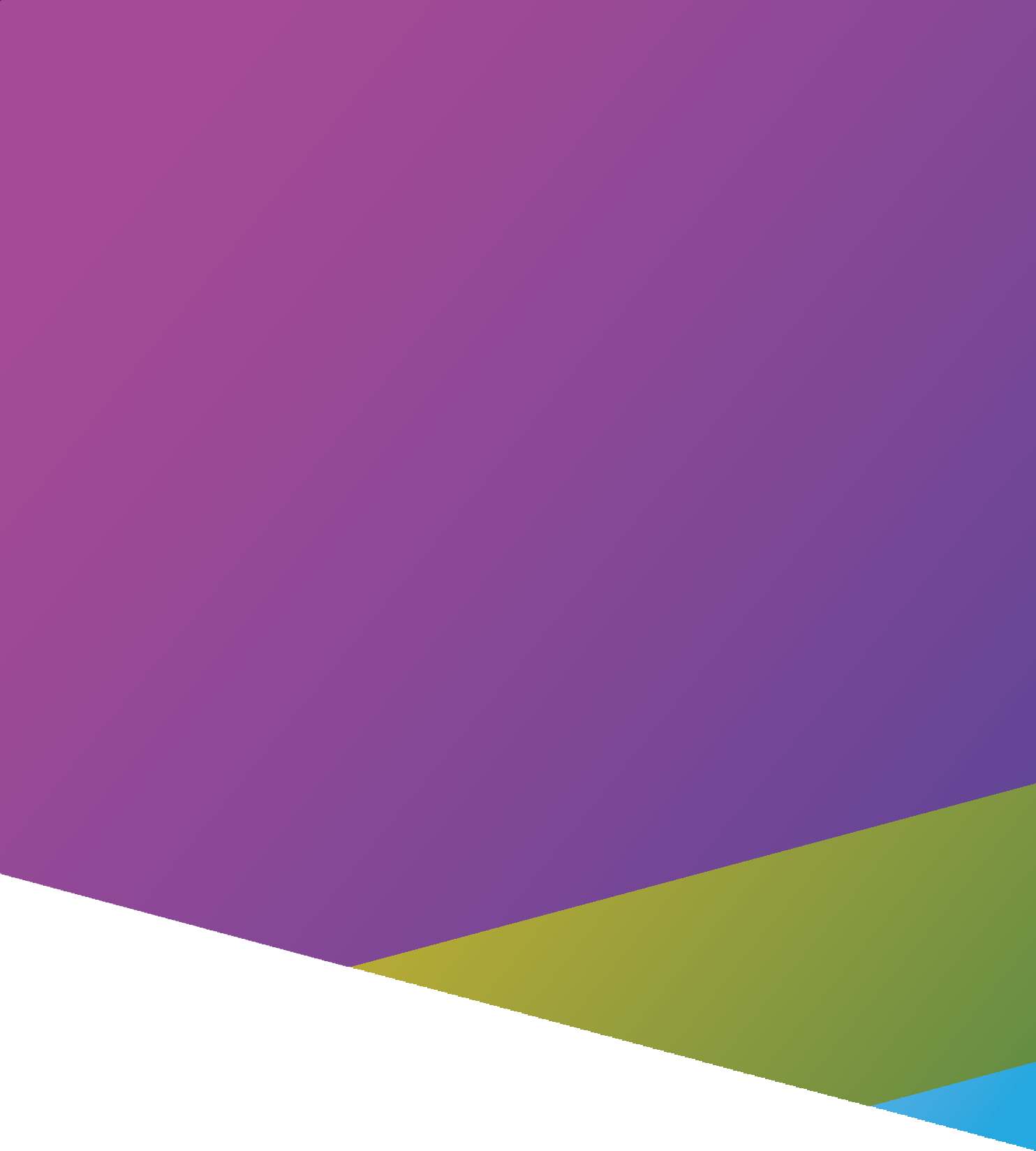 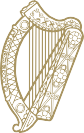 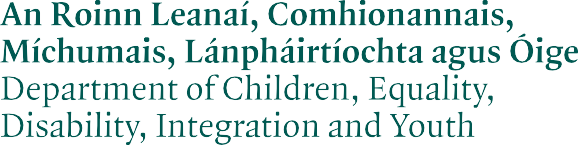 